Évaluer un reportage télévisé 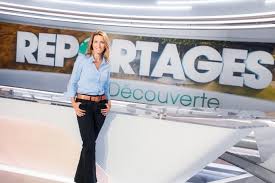 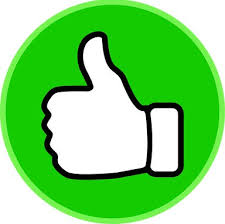 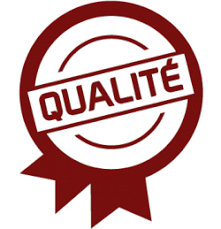 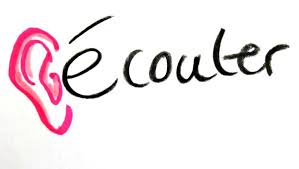 FRA3CMme LagrandeurChoisis ton reportage : _________________1/2 période____________________Visionnement x 2 (minimum) : _________1/2 période____________________Remplis le tableau et remets-le : ________1période______________________